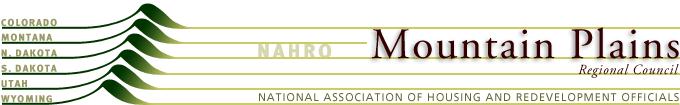 Agenda for Las Vegas MeetingsTWO-DAY AGENDA, FEBRUARY 7 – 8, 2018Meetings takes place in the Galleria C, Casino Level The Luxor Hotel, Las Vegas, Nevada3900 Las Vegas Blvd. South Las Vegas Blvd Phone: 702-262-4000Legislative Agenda Meeting- Wednesday, February 7, 1:30 pm – 5:30 pmCocktail Reception- Wednesday, February 7, 5:30 pm – Red Velvet Room at Luxor(Casino Level across from Pyramid Café with red doors)Legislative Agenda Meeting - Thursday, February 8, 8:30 am – 11:30 pm MPRC Board Meeting and Lunch - Thursday, February 8, 11:30 pm –1:30 pmFood & Drink- Refreshments and snacks will be provided on Wednesday. There will be a hot breakfast buffet and lunch on Thursday provided by MPNAHRO. Bring a healthy appetite! Coffee, refreshments and snacks provided throughout, including cocktail reception on Wednesday at 5:30pm.LEGISLATIVE PLANNING MEETING AGENDAGalleria C, Casino Level February 7, 2018, 1:30pm – 5:30pm; February 8, 2017, 8:30am- 11:30pmWednesday, February 7, 2018 – 1:30 to 5:30 pmWelcome, Introductions, Two-Day Overview – Duane Hopkins and Peter LiFari1:45 pm - National NAHRO Legislative Agenda - Tess HembreeQuick debrief of call2:15 pm -  2018 Political Landscape “The Known Unknowns Are Not Minimal” -  David Iannelli- 2018 Election Cycle Overview-http://www.nahro.org/sites/default/files/searchable/JAN%2020%20RETREAT.pdfWhat Does This Mean For NAHRO?Challenging Environment2018 – Election CountdownConstituency Dictates Approach General Discussion – Entitlement/ Tax Reform Program Impact HUD/LIHTC TimingPublic WillPrevailing Voices – Let’s talk Constituency Conservativism http://thf-reports.s3.amazonaws.com/2016/IB4520.pdfhttps://abetterway.speaker.gov/_assets/pdf/ABetterWay-Poverty-PolicyPaper.pdfAlternative Positions? https://rewire.news/article/2017/12/19/scott-walkers-drug-testing-policy-expensive-humiliating-dangerous/https://www.vera.org/blog/developing-reentry-programshttps://www.cbpp.org/blog/trumps-housing-proposals-would-raise-rents-on-struggling-families-seniors-and-people-withWanna Place A Bet? #nahrovegas #callitwhatyouwanthousing3:15 to 3:30 pm - Break(Legislative Agenda Meeting cont.)3:30 – State of the State Rapid Fire Report OutLocal NAHRO Governance Pulse ReportFiscal Health, Emerging Leaders, Local Champions of Note Legislative/Program Issues of Importance Marketing – 5WsPresident Vice/President Report – Sunny ShawClosing Thoughts, Wrap Ups, Carry Overs for TomorrowThursday, February 8, 2018 – 8:30 am to 11:30 am8:30 am - 2018 Strategic Plan – Grabbling with the communication paradox facing Housing Policy in The United States“You don’t have to live here” – Why housing messages are backfiring Revisited – Julie Brewen What is our Thematic Goal(s) heading into the 2018 Midterms?2018 Action Plan Identify Top Priorities Craft Communication StrategyLegislative Advocacy StrategyKey StakeholdersKey legislatures in House and SenateKey committees – members in our region or in aligned regionsNAHRO member point of contactPro-active relationsReaction strategy – how we mobilize quicklyCommunication Strategy - “History is a Series of Moments”  Local, Direct, Social Media Driven10:00 am- April Conference StrategyDo we use NAHRO’s Legislative Agenda – parts – none?What are the top key issues?What collateral materials do we want to use?How can we amplify our efforts? EXECUTIVE BOARD MEETING AGENDAThursday, February 8th, 2018- 11:30 pm – 1:30 pmLuxor Hotel, Galleria C, Casino LevelLas Vegas, NevadaI. Call to Order, Roll Call, and Introduction of Guests II. Approval of Minutes from October 27, 2017- Pittsburgh, PA.III. President’s Report- DuaneNational Committee Assignments/ ListAs PresentedIV. Treasurer’s Report 2017 Year-End Financial Report2018 BudgetV. Committee/Task Force Reports A. State Reports					Chapter Presidents 	B. CR&D					Ed TalbotC. Legislative Network				Duane HopkinsD. Member Services				Dave Martens E. BECT						Joan SmithF. Commissioners				Phil BernalG. B&A						Duane Hopkins H. IRGE						Julie Brewen I. Professional Development			Penny HanneganJ. Housing					Dan NackermanK. Housing America				Matt PikeL. Strategic Planning Task Force			Duane HopkinsVI. Old Business	A. Member Service Committee VacancyVII. New Business Vail Conference UpdateMPNAHRO Leadership SummitVIII. Next Meeting- NAHRO Legislative Conference- April, 2018 Date and Time TBD IX. Adjournment 